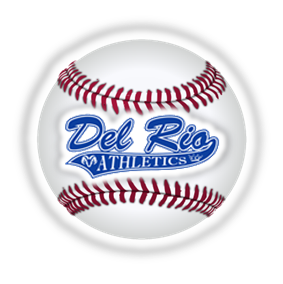 South West Baseball Umpires AssociationBrush Country TASO Chapterand		Local Baseball Umpires2021Varsity & Sub-VarsityTwo or Three Person Crew________________________________________________________________________Site: Bank & Trust Ram Baseball Field    /     Del Rio High School Field		Date:  ____________________Event: 9th    /JV    /V_ Rams                 ___       VS       ________________________________ 	______________	 @ ____   _    ____________________= $_____ ________                                                     Car #1 _______miles  @ .575 cents/mile = $_____ ________                                                     Car #2 _______miles @ .431 cents/ mile = $_____ ________                                                     Car #3 _______miles @ .345 cents/ mile = $_____ ________A $15 Riders Fee will only be paid to officials exceeding 3 person crews = $_____ ________$15 meal Reimbursement if distance is greater than 120 miles_______ = $_____ __________________________________________________________Total       =_$________________Name: ___________________________________________S.S #: ___________ - ___________ -______________			Vendor No: _____________Address: ___________________________________________City/State/Zip Code ____________________________________________________________Phone (Home): _______________________________ (Work): _________________________________________________________		_________________________Umpire’s Signature			Athletic Director’s Signature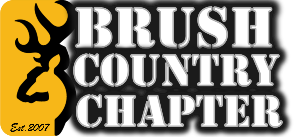 Game 1 Varsity - $75Game 1 Sub-Varsity $65Games 2 Varsity - $150Game 2 Sub-Varsity $130Local Non-Certified - $75 each gameLocal Certified - $90/$75(first game/additional games)Local Non-Certified - $65 each gameLocal Certified - $80/$65(first game/additional games)Scrimmage (s): Set Fees per UILTournaments (s): Set Fees per UIL 